ЗМІСТпередмова………………………………………………………………… 4Анотація до навчальної дисципліни……………………………….. 5Політика курсу ..…………………………………..…….…………….…6Пререквізити і постреквізити ………………………………………....6Опис навчальної дисципліни і програмні результати……….…..7зміст навчальної дисципліни ………………………………….….…..8Навчально-методична карта дисципліни…………………….….....9Зразки тестів та ситуаційних завдань ………………………………14  самостійна та  індивідуальна робота ..…………………………......15контрольні Питання з дисципліни  …………………………………..15Контроль і оцінювання навчальних досягнень…………………...16Рекомендовані джерела……………………………………………..…..17Навчальний глосарій…………………………………………….….…...19ПЕРЕДМОВАСилабус – це навчально-тематичний план з дисципліни, який є «мапою» для здобувача вищої освіти, де представлено анотацію, мету (очікувані компетентності), зміст курсу, рекомендації щодо самостійної роботи та оцінювання результатів роботи (поточного та підсумкового контролю) та інш. Силабус – це «контракт», який містить політику курсу, що передбачає взаємну відповідальність студента і викладача, що заснована на принципах академічної доброчесності, прозорості та взаємоповаги у стосунках студента і викладача.Індикатором готовності до успішної професійної діяльності є набуті в процесі навчання загальні та професійні компетентності, які складаються із знань, умінь і практичних навичок, способів мислення, професійних, світоглядних і громадянських якостей, морально-етичних цінностей майбутнього лікаря. Інформація про викладачів дисципліни «Основи біоетики та біобезпеки»АНОТАЦІЯ ДО НАВЧАЛЬНОЇ ДИСЦИПЛІНИОснови біоетики та біобезпеки – це синтез наукових дисциплін, які регламентують морально-етичні та правові основи регулювання отримання і застосування сучасних біологічних знань. Біоетика є практичною етикою, що виникла як сукупність моральних норм з різним ступенем систематизації, раціоналізації, композиції та інституційної підтримки.Курс «Основи біоетики та біобезпеки» є межпредметною дисципліною, яка дає основи правового знання здобувачу і покликана сформувати його науковий світогляд в рамках загальнолюдських цінностей. Предметом вивчення дисціпліни є розгляд та вирішення спірних етичних проблем, які можуть виникнути в процесі медичної практики, під час виконання біомедичних досліджень та експериментів або в випадку комбинації цих видів професійної діяльності.Метою дисципліни «Основи біоетики та біобезпеки» є формування здатності у майбутніх лікарів застосовувати знання, уміння і компетенції  для захисту від небезпек природного, техногенного, соціального походження та створення комфортних умов для безпечної професійної поведінки, необхідності неухильного дотримання етичних і моральних норм, правил і принципів у своїй практичній діяльності.Чому варто вивчати дисципліну «Основи біоетики та біобезпеки»?ПОЛІТИКА КУРСУ 1. Академічна доброчесність. Згідно Закону України про Освіту (стаття 42, розділ V «Про забезпечення якості освіти) академічна доброчесність розглядається як сукупність етичних принципів та визначених законом правил, якими мають керуватися учасники освітнього процесу під час навчання, викладання та провадження наукової (творчої) діяльності з метою забезпечення довіри до результатів навчання та/або наукових (творчих) досягнень. Тому студенти зобов'язані дотримуватися принципів академічної доброчесності, усвідомлювати наслідки її порушення. 2. Відвідування занять є важливою складовою навчання. Очікується, що всі студенти відвідають аудиторні практичні заняття курсу, а також заняття  на навчальній платформі Google Class, до якої у кожного здобувача є доступ. Відвідування занять є обов’язковим компонентом оцінювання, за які нараховуються бали. Роботи, які здаються із порушенням термінів без поважних причин, оцінюються на нижчу оцінку.3. Пропущені практичні заняття мають бути відпрацьовані не пізніше, ніж за тиждень до залікової сесії у контактні години на очних консультаціях викладача та в он-лайн режимі. Графік розміщено на сайті кафедри:  http://kafedrapsichiatrii.dsmu.edu.ua/. Перескладання відбувається за визначеними у Донецькому національному медичному університеті нормами.ПРЕРЕКВІЗИТИ І ПОСТРЕКВІЗИТИ Пререквізити.  Вивчення дисципліни «Основи біоетики та біобезпеки» базується на знаннях основних природничо-наукових дисциплін: медичної біології, біологічної фізики з фізичними методами аналізу, вищої математики і статистики, загальної та біоорганічної хімії, анатомії людини, гістології, цитології та ембріології, латинської мови, історії медицини, історії України та української культури, філософії, фармації й інтегрується з цими дисциплінами.Постреквізити. Набуття здобувачами компетенцій дозволить застосовувати знання з основ біоетики та біобезпеки в процесі подальшого вивчення дисциплін медично, педіатрічного, стоматологічного, фармакологічного профілів. Навчальна дисципліна «Основи біоетики та біобезпеки» створює засади для наступного вивчення клінічних і гігієнічних дисциплін. Закладає основи формування знань, умінь та навичок, які визначаються кінцевими цілями програми, необхідних у наступній професійній діяльності.закладає основи вивчення здобувачами клінічних дисциплін.ОПИС НАВЧАЛЬНОЇ ДИСЦИПЛІНИ І ПРОГРАМНІ РЕЗУЛЬТАТИ	Опис навчальної дисципліни подано у таблиці 1.Таблиця 1Програмні результати: набуті здатності (компетентності) Дисципліна забезпечує набуття студентами наступних компетентностей:Результатом навчання здобувачів є ЗНАТИ та ВМІТИ: - розуміти біоетичні основи професійної діяльності лікаря; - розуміти основні закони, принципи і правила регулювання професійної поведінки медичних працівників та дослідників; - ідентифікувати та аналізувати конфліктні ситуації, що виникають на стику медицини, біології, філософії та юриспруденції, а й визначати конкретні шляхи їхнього розв’язання; - застосовувати моральні, етичні та фахові норми в професійній життєдіяльності; - трактувати основні історико-медичні події;- користуватися новими етичними принципами (тобто нооетикою) для запобігання глобальної екологічної кризи, яка може прийняти катастрофічний і необоротний характер;- визначати біоетичні та правові проблеми клінічних випробувань лікарських препаратів та медичних технологій;- використовувати фахову нормативну лексику, демонструвати культуру письмового та усного мовлення;- використовувати греко-латинські медичні терміни в практичній діяльності фахівця;- застосовувати моральні, етичні та фахові норми в професійній життєдіяльності;- аналізувати передконфліктні і конфліктні ситуації та сприяти їх розв’язанню;- демонструвати розуміння нормативно-правового регулювання взаємовідносин «лікар – хворий»;- демонструвати володіння принципами медичної деонтології;- демонструвати володіння морально-етичними принципами ставлення до живої людини, її тіла як об’єкта анатомічного та клінічного дослідження.ЗМІСТ НАВЧАЛЬНОЇ ДИСЦИПЛІНИКурс буде викладений у формі лекцій (4 год.), практичних занять (16 год.) та організації самостійної роботи здобувачів (25 год.). Лекції.Основні види лекцій – це інформативна лекція, лекція-дискусія, лекція-презентація.Практичні заняття.При проведенні практичних занять використовуються наступні методи навчання: словесні, наочні, практичні; пояснювально-ілюстративний, репродуктивний, проблемне викладання, частково-пошуковий, дослідницький; самостійної роботи здобувачів з осмислення й засвоєння нового матеріалу роботи із застосування знань на практиці та вироблення вмінь і навичок, методи організації та здійснення навчально-пізнавальної діяльності; стимулювання й мотивація навчання, контролю, самоконтролю. Обов’язкові види робіт з дисципліни «Основи біетики та біобезпеки»: - опрацювати теоретичні та практичні завдання практичного заняття;- опрацювати основні поняття теми (навчальний глосарій);- розв’язати ситуаційні задачі;- розв’язати тестові завдання.Підготовка теоретичних питань до практичних занять передбачає опрацювання питань теми практичного заняття. Ці питання могли розглядати як під час лекції, так і на самостійне опрацювання.Студентам рекомендується вести записи практичних занять!Програму дисципліни «Основи біоетики та біобезпеки» складає один модуль, який містить змістовий модуль I. Основи біоетики та біобезпеки. Тематичний план лекцій та практичних занять змістового модуля I  подано у таблиці 2.  НАВЧАЛЬНО - МЕТОДИЧНА КАРТА ДИСЦИПЛІНИТаблиця 2ЗРАЗКИ ТЕСТІВ ТА СИТУАЦІЙНИХ ЗАВДАНЬПоточний, проміжний та підсумковий тестовий контроль здійснюється за допомогою тестів формату А «Обрати правильний варіант відповіді» та формату Б «Надати відповідь на пропоновану ситуаційну задачу (кейс)».Таблиця 3Приклади  тестових завдань 1. До якостей біологічної зброї відносяться:A. Легка доступність.B. Простота виготовлення.C. Вироблення значної кількості мікроорганизмів-збудників.D. Простота у зберіганні та транспортируванні.E. Всі відповіді вірні.2. В опікове відділення поступив чоловік, у якого вражена значна поверхня шкіри обличчя і верхніх кінцівок. Хворий в свідомості просить лікаря "допомогти йому померти", оскільки розуміє, що не зможе продовжити свю професійну діяльність. Які дії лікаря?А. Ввести хворому заспокійливе і запросити психотерапевта.В. Провести реанімаційні заходи.С. Виконати бажання пацієнта.D. Порадитися з головним лікарем.Е. Порадитися з родичами пацієнта.3. Молода жінка поступила у відділення для добровільного переривання вагітності. Їй пропонують за 48 годин до проведення аборту ввести випробувані речовини для вивчення їх тератогенної дії на 12-тижневий плід. За яких умов можливе проведення цього дослідження? А. Інформування родичів вагітної.В. Згода родичів вагітної.С. Дозвіл комітету з етики.D. Оформлення інформованої згоди.Е. Дозвіл головного лікаря.Приклад ситуаційних завдань (кейса)Пацієнтка звернулася до мамолога зі скаргами на біль у грудях. Були проведені відповідні діагностичні заходи і поставлений діагноз, що вимагає лікування гормональними препаратами. Вартість препарату (2 таблетки) – 500 грн. Існує аналог, вартість якого 90 грн, але про це лікар не сказав. У чому етична проблема даної ситуації?САМОСТІЙНА ТА ІНДИВІДУАЛЬНА РОБОТАВиконання самостійної та індивідуальної роботи є невід’ємною складовою успішного проходження курсу та оцінюється окремо. Завдання для самостійної роботи включають: - ведення робочого зошиту;- написання реферату, есе, тез, повідомлень; - створення презентації за темою курсу;- проходження тесту за тематикою дисципліни;-підготовка повідомлення, презентації з використанням різних інформаційних джерел;- виконання індивідуальної роботи.КОНТРОЛЬНІ ПИТАННЯ З ДИСЦИПЛІНИ «ОСНОВИ БІОЕТИКИ ТА БІОБЕЗПЕКИ»Перелік питань, які повинен засвоїти здобувач при вивченні навчальної дисципліни (форма контролю - залік).Визначення, предмет, задачі, принципи і історія розвитку біомедичної етики, нооетики.Біоетика і становлення національної системи охорони здоров’я в Україні. Основи біологічної безпеки в Україні.Вартість життя та здоров’я людини. Біологічний та антропологічний статус ембріону людини. Гідність і недоторканість людського життя з моменту його запліднення до природної смерті.Біоетичні проблеми життя, вмирання, реанімації та смерті. Визначення, види евтаназії та їх біоетична оцінка.Біоетичні аспекти науково-дослідницької роботи: експеримент та клінічні  дослідження. Принципи доказової медицини та їх біоетична оцінка.Біоетичні основи професійної діяльності лікаря. Моделі стосунків між лікарем і пацієнтом. Принципи правдивості, інформованої згоди, конфіденційності (лікарська таємниця). Стосунки хворого з персоналом лікувальних установ і сім’єю.Роль сім’ї в прийняті медичних рішень.Медико-етична і правова оцінка лікарської помилки та ятрогенії в клінічній практиці. Національні та міжнародні документи, що регулюють морально-етичну, професійну та правову діяльність медичного персоналу і забезпечують права людини.Біоетичні, правові, соціальні проблеми та біобезпекка медичної генетики, генної інженерії і генної терапії, генетичних репродуктивних технологій модифікацій  природи людини і тварин. Медико-етичні проблеми  клонування людини і тварин.Медико-етичні, соціальні та правові проблеми та біобезпека репродукції людини та нових репродуктивних технологій, біоетичні проблеми планування сім’ї (контрацепція та природні методи планування сім’ї). Медико-етична та правова оцінка штучного аборту.Етичні, правові та соціальні аспекти і біобезпека пренатальної діагностики, та популяційних  скринінгових досліджень. Біоетичні проблеми неонатології і педіатричної практики.Біоетичні аспекти та біобезпека в хірургії, трансплантології, трансфузіології. Донорство, забір та дарунок органів. Біотичні проблеми життя, вмирання, реанімація та  смерті. Визначення та критерії смерті. Біоетичні та правові  проблеми евтаназії та суїциду за сприянням лікаря.Медико-етичні та правові проблеми та біобезпека профілактики, діагностики та лікування ВІЛ-інфікованих,  осіб з туберкульозом, венеричними та інфекційними хворобами.Біоетичні аспекти та біобезпека науково-дослідної роботи: експеримент та клінічні дослідження. Види та роль  альтернативних технологій (математичне моделювання, комп’ютерні технології). Етичний погляд на використання тварин у наукових пошуках та навчальному процесі. Принципи доказової медицини та їх біоетична оцінка. Арчі Кокран – засновник доказової медицини.Біомедична етика та деонтологія в профілактиці та лікуванні психосоматичної патології. Біоетичні аспекти самогубства та вбивства. Роль служби екстреної психологічної допомоги.Біоетичні проблеми алкоголізму, вживання наркотиків та паління тютюну, паліативної медицини. Профілактика, реабілітація та ресоціалізація.Біоетичні аспекти та біобезпека агротехнологійБіоетичні проблеми взаємодії медицини з формацією. Біомедична етика та біобезпека проведення клінічних випробувань лікарських препаратів, нових медичних технологій. Моніторинг та запобігання побічній дії ліків. Система фармакологічного нагляду в Україні. Біоетичні та правові проблеми реклами в медицині та фармації.КОНТРОЛЬ І ОЦІНЮВАННЯ НАВЧАЛЬНИХ ДОСЯГНЕНЬОцінювання поточної навчальної діяльності включає контроль теоретичної та практичної підготовки з дисципліни. Викладач, який веде дисципліну, оцінює успішність кожного здобувача на кожному занятті за чотирибальною (традиційною) шкалою з урахуванням стандартизованих узагальнених критеріїв оцінювання знань здобувачів.Методи контролю: усний контроль, письмовий контроль, тестовий контроль, самоконтроль, практична перевірка, підсумковий контроль проводиться у формі заліку.Форми підсумкового контролю успішності здобувачів:- поточний контроль здійснюється під час проведення практичних
занять у формі усного та експрес-опитування, тестуванні на допомогою Google Forms, виконанні практичних завдань, самостійної роботи і має на меті перевірку рівня підготовленості здобувачів до виконання конкретної роботи. Оцінюються рівень теоретичних знань,  самостійність і повнота вирішення практичних завдань, активність та систематичність роботи на заняттях;- проміжний контроль проводиться після вивчення програмного матеріалу кожного змістового модуля (в програмі – 2 змістових модуля) у формі тестування на допомогою Google Forms, виконанні ситуаційних завдань, співбесіди (усного спілкування), підготовки індивідуальної роботи. Виставляється рейтингова оцінка із змістового модуля, яка містить оцінки, отримані під час усіх видів занять і самостійної роботи кожного змістового модуля;- підсумковий контроль проводиться у формі заліку. Це форма підсумкової атестації щодо засвоєння здобувачем теоретичного та практичного матеріалу, виконання усіх видів робіт з навчальної дисципліни за семестр.Отриманий у 200-бальній шкалі кількісний результат навчання конвертується у традиційну чотиирьохбальну систему та систему ECTS (див. Таблицю 4). Таблиця 4Шкала оцінювання здобувачівРЕКОМЕНДОВАНІ ДЖЕРЕЛАОсновні:Основы биоэтики и биобезопасности: Учебное пособие. / Под ред. О.И. Осокиной, В.А. Абрамова. Краматорск: Каштан, 2016. 356 с.Основи біоетики та біобезпеки : навчальний посібник для студентів закладів вищої медичної освіти / В. М. Бобирьов, В. М. Дворник, Т. О. Дев'яткіна та ін. Вінниця : Нова Книга, 2020. 243 с.Вадзюк С. Н., Волкова Н. М. Основи біоетики і біобезпеки: посібник. Тернопіль: ТДМУ: Укрмедкнига, 2019. 128 с. Запорожан В. Н., Аряєв Н.Л. Біоетика та біобезпека, національний підручник. Київ: Здоров’я. 2013. 454сТерешкевич Г. Т. Основи біоетики та біобезпеки: підручник. Тернопіль: ТДМУ, 2018. 400 с.ДопоміжніАнтологія біоетики. За ред. Ю.І.Кундієва. Львів.: БАК, 2003. 592 с.Аряєв М. Л. Психологічні та біотичні проблеми у перинатальній медицині. У кн. Неонатологія. Підручник. Київ: АДЕФ – Україна, 2003. С. 115-131.Барбур И. Этика в век технологий. М.:ББИ, 2001. 382 с.Берн І. Права людини в сфері охорони здоров’я: практ. посіб./ Під наук. ред. І.Сенюти. Львів: Вид-во ЛОБФ «Медицина і право», 2011. 507 с. Білоконь С. В. Основи біоетики та біобезпеки: навчальний посібник. Одеса: Одеський національний університет iмені І. І. Мечникова, 2017. 155 с.Биотехнология. Биобезопасность. Биоэтика. Под ред. проф. А. П. Ермишина., Минск: Тэхналогiя, 2005. 425 с.Биоэтика: учебник. Под. ред. П.В.Лопатина. 4-е изд., перераб. и доп. М.: ГЭОТАР Медицина, 2010. 272 с.Базанов П.А. Суррогатное материнство – блажь или выход из тупика? Женское здоровье. 2006. №1. С. 74.Боднар Г.В. Вітенко І. С., Попович О. Ю. Паліативна медична допомога. Донецьк, 2003. 110 с.Возіанов О.Ф., Єльська Г. В., Кухарчук О. Л. Клінічні випробування стовбурових клітин: початок регенеративної та відновної медицини.  Здоров’я України. 2008. №12 (193). С. 62-63.Волосовець О. П. Нагорна Н.В. та інші. Завдання з біоетики та медичної деонтології для педіатрів. Донецьк. 2004. 52 с.Гардащук Т. Екологічна політика та екологічний курс: сучасний контекст. К.: ТОВ ВПЦ «Техпринт», 2000. 126 с.  Джиллетт Г., Джонс Г., Кемпбелл А.Медицинская этика. М.: ГЭОТАР-Медиа, 2007. 400 с.Завалюк А.Х., Кривда Г.Х., Юхимець І.О.Етично-правові аспекти лікарської діяльності в Україні. Одеса, 2008.191 с. Ковальова О.М., Лісовий В.М., Амбросова Т.М.  та інш. Основи біоетики та: підручник (ВНЗ ІІІ—ІV р. а.). 2017, 2-е вид., випр. 392 с.Запорожан В. Н. Путь к нооетике. Одесса: Одесский медуниверситет, 2008. 284 с.Клонирование человека. Вопросы этики. Париж: ЮНЕСКО, 2004. 20 с. Міхеєнко О.І. Валеологія: Основи індивідуального здоров’я людини. К.: Університетська книга, 2009. 400с.Этические аспекты испытаний биомедицинских средств профилактики ВИЧ. Руководящий документ ВОЗ /ЮНЭЙДС. UNAIDS/08.05R/ JC1534R (2008).Яровинский М.Я.  „Медицинская этика” (биоэтика). М.: Медицина, 2006. 448 с.Zaporozhan V. M., Aryayev M. L. Bioethics: Textbook. Odessa: The Odessa State Medical University, 2008. 288 c.Rawl J.D. Justice as Fairness: A. Restatement. Harvard University Press. 2003. 2014 p.Rendtorf J.P., Kemp P. Basic ethical principles in Europpean bioethics and bioiaw. Autonomy, dignity, integrity and vulnerability. Guissona: Impremta Barlona, 2001. 428 p.Robert V. Veatch The basics of bioethics. Kennedy Institute of Ethics Georgetown University: Prentice Hall, Upper Saddle River, New Jersey. 2003. 205 p.Zaporozhan V. M. From Bioethics – to Nooethics: Varna, Scripta Scientifica Medica, 2008.  vol. 40 (1).  Р. 7-12.Інтернет-джерелаКонституція України зі змінами від 07.02.2019 р. N 2680-VIII.  URL:  https://www.president.gov.ua/documents/constitution (дата звернення: 09.08.21).Про державну систему біобезпеки при створенні, випробування, транспортуванні та використанні генетично модифікованих організмів: Закон України  від 31.05.2007 р. № 1103-V. Дата оновлення: 16.10.2020. URL: [https://zakon.rada.gov.ua/laws/show/1103-16#Text (дата звернення: 09.08.21).Про заборону репродуктивного клонування людини: Закон України від 14.12.2004 р. № 2231-IV. URL: https://zakon.rada.gov.ua/laws/show/2231-IV#Text (дата звернення: 10.08.21).Про застосування трансплантації анатомічних матеріалів людині:  Закон України від 17.05.2018 р. № 2427-VIII. Дата оновлення: 15.03.2021. URL: https://zakon.rada.gov.ua/laws/show/2427-19#Text  Кримінальний кодекс України від 05.04.2001 р. № 2341-ІІІ. Відомості Верхвної Ради України.  2001. № 25-26. Ст. 131. Дата оновлення: 08.08.2021. URL: https://zakon.rada.gov.ua/laws/show/2341-14#Text. (дата звернення: 10.08.21).Сімейний кодекс України від 10.01.2002 р. № 2947-III. Відомості Верховної Ради України 2002, № 21-22. Ст.135. Дата оновлення від  01.01.2021. URL: https://zakon.rada.gov.ua/laws/show/2947-14#Text (дата звернення: 09.08.21).Цивільний Кодекс України від 16.01.2003 р. № 435-IV. Відомості Верховної Ради України 2003, № 40-44, ст.356. Дата оновлення від   14.08.2021 URL: https://zakon.rada.gov.ua/laws/show/435-15#Text Запорожан В.М., Аряєв М.Л.Біоетика та біобезпека: підручник. К.: Здоров'я, 2013. 456 с.  URL: https://files.odmu.edu.ua/lekcii/bioetika.pdf (дата звернення: 10.08.21).Енциклопедія сучасної України. URL: https://esu.com.ua/ (дата звернення: 09.08.21).Пошукова політематична платформа  "Publons". URL:  https://publons.com/about/home/ (дата звернення: 09.08.21). Пошукова система "Sciene Direct":URL:  https://www.sciencedirect.com/ (дата звернення: 11.08.21).Пошукова база наукових матеріалів з медицини "Pubmed". URL: https://pubmed.ncbi.nlm.nih.gov/  (дата звернення: 11.08.21). 13. Пошукова полідисциплінарна система  "Google Академія". URL: https://scholar.google.com.ua/schhp?hl=ukНАВЧАЛЬНИЙ ГЛОСАРІЙАборт – мимовільне чи штучне (медичне) переривання вагітності до того моменту, коли плід ще не можна вважати життєздатним. Розрізняють ранній А. (до 12 тижнів) та пізній (від 13 до 27 тижнів вагітності). Безпека генно-інженерної діяльності (біобезпека) – система заходів, спрямованих на запобігання або зниження до безпечного рівня несприятливих впливів генно-інженерних організмів на здоров&apos;я людини і навколишнє середовище при здійсненні генно-інженерної діяльності.Біологічна етика – сучасний напрямок етичної думки, де робляться продуктивні спроби поєднання новітніх досягнень біології та медицини з духовністю та етичними принципами.Біологічна зброя – зброя, яка забезпечує навмисний вплив на об&apos;єкт, проти якого її застосовують, за допомогою інфікування патогенними мікроорганізмами та іншими біологічними агентами, включаючи віруси, інфекційні нуклеїнові кислоти і пріони.Вакцинація або щеплення – введення антигенного матеріалу з метою породити імунітет до інфекційної хвороби, який запобігає зараженню або ослаблює його негативні наслідки.Вівісекція – операція, проведена для експериментальних цілей на живому організмі, як правило, тварини з центральною нервовою системою, для перегляду внутрішньої структури життя.ВІЛ-інфекція – це соціально небезпечне інфекційне захворювання, що розвивається внаслідок інфікування вірусом імунодефіциту людини.Гельсінкська декларація – документ, що розроблений Всесвітньою медичною асоціацією, який являє собою набір етичних принципів для медичної спільноти, що стосуються дослідницької етики та експериментів на людях.Генетика – розділ біології, наука про спадковість і мінливість ознак організмів, методи управління ними та організацію спадкового матеріалу;.Генетично модифікований організм (ГМО) – організм, генотип якого було змінено за допомогою методів генної інженерії. Генетична інженерія – сукупність прийомів, методів і технологій отримання рекомбінантних РНК і ДНК, виділення генів з організму, здійснення маніпуляцій з генами, введення їх в інші організми і вирощування штучних організмів після видалення обраних генів з ДНК.Генна терапія (генотерапія) – це сукупність генно-інженерних (біотехнологічних) і медичних методів, спрямованих на внесення змін в генетичний апарат соматичних клітин людини (фрагмента ДНК). Деонтологія медична – це сукупність етичних норм і принципів поведінки медичного працівника при виконанні своїх професійних обов’язків.Діагностика пренатальна – комплексна допологова діагностика з метою виявлення патології на стадії внутрішньоутробного розвитку. Донор (у медицини) – люди, які добровільно віддають частку власної крові, чи свого органу (тканини) для трансплатації реципієнту.Дослідження клінічне – наукове дослідження за участю людей, яке проводиться з метою оцінки ефективності та безпеки нового лікарського препарату або розширення показань до застосування вже відомого лікарського препарату.Запліднення – злиття чоловічої та жіночої статевих клітин, унаслідок чого відновлюється диплоїдний набір хромосом, характерний для даного виду, та утворюється якісно нова клітина – зигота (запліднена яйцеклітина, або одноклітинний зародок). Запліднення екстракорпоральне – це медична технологія, яка дозволяє отримати репродуктивні клітини людини  (яйцеклітини та сперматозоїди), провести запліднення поза організмом  та отримати ембріони.Захворювання інфекційні – розлади здоров&apos;я людей, тварин, рослин у вигляді хвороби, які спричинюють збудники віруси, різноманітні бактерії, найпростіші, паразитичні гриби, гельмінти, продукти їхньої життєдіяльності (екзотоксини, ендотоксини), патогенні білки (пріони), здатні передаватися від заражених організмів здоровим і схильні до масового поширення.Згода  інформована  пацієнта – процедура, за допомогою якої суб&apos;єкт добровільно підтверджує свою згоду на участь у певному клінічному випробуванні після ознайомлення з усіма особливостями дослідження, які можуть вплинути на його рішення.Евтаназія – це практика припинення (або скорочення) життя людини або тварини, яка страждає на невиліковні захворювання, відчуває нестерпні страждання, задоволення прохання без медичних показань у безболісній або мінімально болісній формі позбавити пацієнта життя. Елімінація інфекційних хвороб – знищення інфекційного захворювання в одному регіоні світу, або зниження поширеності інфекційного захворювання серед населення певного регіону до нуля, або зменшення світової поширеності інфекційної хвороби до незначної.Ембріон – первинна стадія розвитку організму, це запліднена яйцеклітина до 8 тижнів вагітності. Епідрозслідування – це виявлення джерела зараження в кожному випадку інфекції, за можливості, відновлення всього «ланцюжка» передачі інфекції і одночасно вживаються заходи щодо профілактики поширення інфекції.Епідеміологічна тріада – модель, що дозволяє оцінити причинність і взаємодію агентів, що поширюють інфекційне захворювання. Тріада є методологією, що характеризує інфекційні захворювання, оскільки вона визначає взаємодію між природоохоронним агентом, вірусом і господарем.Етика – наука, що вивчає мораль; філософська дисципліна, яка вивчає мораль, суспільні норми поведінки, звичаї. Етика соціальна – розділ прикладної етики, що вивчає етичні відносини – цінності, цілі, обов’язки людини в суспільстві. Етичний кодекс фармацевтичних працівників України – документ, що визначає етичні норми професійної поведінки та відповідальності фармацевтичних працівників за умов формування ринкових відносин. Метою К. є декларація принципів, що ґрунтуються на загальнолюдських цінностях.Інвалід – особа зі стійким розладом функційорганізму, зумовленим захворюванням, наслідком травм або з уродженими дефектами, що призводить до обмеження життєдіяльності, до необхідності в соціальній допомозі і захисті.Інсемінація внутрішньо-маткова – це допоміжна репродуктивна технологія, яка полягає у введенні безпосередньо до матки жінки спеціально підготовленої сперми чоловіка.Клонування людини – прогнозована методологія, яка полягає в створенні ембріона і подальшому вирощуванні з ембріона людей, що мають генотип того чи іншого індивіда, нині існуючого або раніше існуючого.Клятва Гіппократа – лікарська клятва, що виражає основоположні морально-етичні принципи поведінки лікаря.Лікар-стоматолог – це професіонал, який володіє спеціальними знаннями і вміннями для практичного здійснення діагностики, лікування і попередження хвороб зубів, порожнини рота і щелепно-лицевої області в цілому. Лікарська таємниця – медичне, правове, соціально-етичне поняття, що представляє собою заборону медичного працівника повідомляти третім особам інформацію про стан здоров’я пацієнта, діагноз, результати обстеження. Ліквідація інфекції – зниження поширеності інфекційного захворювання в глобальній популяції населення до нуляНоосфера – сфера розуму; сфера взаємодії суспільства та природи, в межах якої розумна людська діяльність стає визначальним фактором розвитку.Нооетика – етика ноосферного етапу розвитку цивілізації.Нюрнберзький кодекс – міжнародний документ, який регулює принципи проведення медичних дослідів над людьми. Паліативна допомога – це комплексний підхід, мета якого  забезпечити максимально можливу якість життя паліативних хворих і членів їхніх родин, шляхом запобігання та полегшення страждань завдяки ранньому виявленню і точному діагностуванню симптомів болю та розладів життєдіяльності. Пломбування – це спосіб відновити форму та функцію зруйнованого карієсом зуба. Більшість етичних проблем, пов&apos;язаних саме з цією функцією стоматології.Правило правдивості – правило, що припускає взаємний обов&apos;язок медичного працівника і пацієнта говорити правду.Презумпція згоди (незгоди) – це людина за життя має дати свою згоду на використання власних органів, тканин та клітин після її смерті. Якщо ж немає жодного волевиявлення за життя, то можлива письмова згода близьких родичів загиблого.Принцип «не нашкодь» – латинська сентенція, яка є однією з головних заповідей медичної етики і основоположним принципом невідкладної медичної допомоги у всьому світі. Психіатрична допомога – вид спеціалізованої медичної допомоги, що включає в себе обстеження стану психічного здоров’я, профілактику, діагностику психічних розладів, лікування, нагляд, догляд та медико-соціальну реабілітацію осіб, які страждають на психічні розлади. Психогенія – психічна хвороба, чи точніше тип психічних хвороб, причиною якої є психічна травма (тяжке переживання).Реанімація – комплекс заходів, спрямованих на відновлення різко порушених або втрачених життєво-важливих функцій організму (серцево-легеневі та церебральні функції).Репродуктивні технології допоміжні (ДРТ) – комплекс методик, що направлені на досягнення вагітності, під час яких окремі або всі етапи зачаття здійснюють поза організмом майбутньої матері.Реципієнт (генетика) – клітина, в яку переносять генетичний матеріал клітини-донора.Смерть біологічна  – це незворотне припинення життєдіяльності організму, яке настає після клінічної смерті.Смерть клінічна – це стан, в якому перебуває організм протягом декількох хвилин після припинення кровообігу та дихання, коли повністю зникають усі зовнішні прояви життєдіяльності (зупинка дихання і серцебиття), але в тканинах ще не настали незворотні зміни.Смерть мозку – повна і незворотна втрата головним мозком людини всіх його функцій, що реєструється на фоні працюючого серця та примусової вентиляції легень.Стовбурові клітини – неспеціалізовані клітини, здатні до необмеженого поділу, що дають початок новим клітинам при формуванні тканин і в процесі їхнього відновлення. Суїцид, самогубство – умисне спричинення власної смерті, часто вчинене з відчаю, причину якого часто відносять до психічних розладів таких як депресія, біполярний розлад, шизофренія, алкоголізм чи наркотичної залежності.Сурогатне материнство  – це допоміжна репродуктивна технологія, при застосуванні якої жінка добровільно погоджується завагітніти з метою виносити та народити біологічно чужу їй дитину, яка буде потім віддана на виховання іншим особам – генетичним батькам. Трансплантація – метод, що полягає в пересадці реципієнту органу або тканини (трансплантата), взятих у донора, а також клонованих тканин, штучних імплантатів (електронних, металічних та інших), найчастіше методом хірургічного втручання. Хоспис – медичний заклад, в якому перебувають тяжкохворі з прогнозованим летальним наслідком. У закладі працює переважно середній та молодший медичний персонал, доступ до пацієнтів відкритий для родичів та друзів. Ятрогенія – помилкові або неадекватні дії медичного працівника, як несвідомі, так і свідомі, що призвели до виникнення захворювання, ускладнення або смерті пацієнта.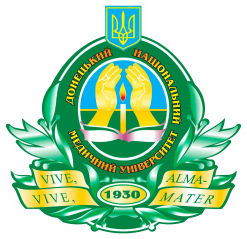 МІНІСТЕРСТВО ОХОРОНИ ЗДОРОВ’Я УКРАЇНИДонецький національний медичний університетМедичний факультет № 1Кафедра психіатрії, психотерапії, наркології та медичної психологіїОСНОВИ БІОЕТИКИ ТА БІОБЕЗПЕКИ                                        СИЛАБУС                                        СИЛАБУСГалузь знань 22«Охорона здоров’я»Спеціальність 222«Медицина»Освітня програма«Медицина»Освітній рівеньдругий (магістерський) рівень вищоїСтатус дисципліниНормативнаРозробникиПутятін Г.Г. – доцент, канд. мед. наук, завідувач кафедри психіатрії, психотерапії, наркології та медичної психології;Осокіна О.І. – професор, д-р мед. наук, професор кафедри психіатрії, психотерапії, наркології та медичної психології;Ящишина Ю.М. – доцент, к.психол.н., доцент кафедри психіатрії, психотерапії, наркології та медичної психології;Кабанцева А.В. –  доцент, к.психол.н., психіатрії, психотерапії, наркології та медичної психології;ЗатвердженняРішенням кафедри, протокол № 3 від 12.10.2021р.Методичною комісією з дисциплин, протокол № 3 від 05.11.2021р.Вченою радою факультету…, протокол №   від….ВізуванняЗавідувач кафедри____________________Г.Г. Путятін Гарант ОП__________________________О.І. ГерасименкоДекан факультету______________________Р.П. КлиманськийВикладачі дисципліниІнформаціяПутятін Генадій ГеннадійовичДоцент, кандидат медичних наук, завідувач кафедри психіатрії, психотерапії, наркології та медичної психології.Е-mail : putyatin.g@gmail.comОчні консультації за попередньою домовленістю – понеділок та п’ятниця з 14.00 до 15.00 Онлайн консультації за попередньою домовленістю в Google Meet в робочі дні з 9.00 до 15.30Осокіна Ольга ІгорівнаПрофесор, доктор медичних наук, професор кафедри психіатрії, психотерапії, наркології та медичної психології.Е-mail : oosokina@ukr.netОчні консультації за попередньою домовленістю – середа та п’ятниця з 14.00 до 15.00 Онлайн консультації за попередньою домовленістю в Google Meet в робочі дні з 9.00 до 15.30Ящишина Юлія МиколаївнаДоцент, кандидат психологічних наук, доцент кафедри психіатрії, психотерапії, наркології та медичної психології. Е-mail : yu.m.yaschyshyna@dnmu.edu.uaОчні консультації за попередньою домовленістю – вівторок та четвер з 14.00 до 15.00 Онлайн консультації за попередньою домовленістю в Google Meet в робочі дні з 9.00 до 15.30Кабанцева Анастасія ВалеріївнаДоцент, кандидат психологічних наук, доцент кафедри психіатрії, психотерапії, наркології та медичної психології. Е-mail : a.v.kabantseva@dnmu.edu.uaОчні консультації за попередньою домовленістю – середа та п’ятниця з 13.00 до 15.00Онлайн консультації за попередньою домовленістю в Google Meet в робочі дні з 9.00 до 15.30Нестеренко Тетяна ВолодимирівнаАсистент кафедри психіатрії, психотерапії, наркології та медичної психології.Е-mail : tanya4207@ukr.netОчні консультації за попередньою домовленістю – вівторок та четвер з 14.00 до 15.00 Онлайн консультації за попередньою домовленістю в Google Meet в робочі дні з 9.00 до 15.30Сайт кафедри психіатрії, психотерапії, наркології та медичної психології: http://kafedrapsichiatrii.dsmu.edu.ua/Профайл викладачів:  http://kafedrapsichiatrii.dsmu.edu.ua/Контактні мобільні телефони: +38(050) 988-48-29; +38(050) 817-58-70;Інформаційні ресурси дисципліни «Основи біоетики та біобезпеки » – це навчальна платформа Google Class, на якій розміщено:1. Авторські мультимедійні лекціїї.2. Методичні рекомендації для проведення семінарсько-практичних занять.3. Тести та ситуаційні задачі для поточного і підсумкового контролю знань.4. Е-підручники, посібники, навчальні відео тощо.Сайт кафедри психіатрії, психотерапії, наркології та медичної психології: http://kafedrapsichiatrii.dsmu.edu.ua/Профайл викладачів:  http://kafedrapsichiatrii.dsmu.edu.ua/Контактні мобільні телефони: +38(050) 988-48-29; +38(050) 817-58-70;Інформаційні ресурси дисципліни «Основи біоетики та біобезпеки » – це навчальна платформа Google Class, на якій розміщено:1. Авторські мультимедійні лекціїї.2. Методичні рекомендації для проведення семінарсько-практичних занять.3. Тести та ситуаційні задачі для поточного і підсумкового контролю знань.4. Е-підручники, посібники, навчальні відео тощо.Вивчення дисципліни надасть можливість:знати і дотримуватися законів, біоетичних принципів і правил регулювання професійної діяльності лікарів різних спеціальностей, фармацевтів і дослідників, що сприяє безпеці використання нових медичних технологій по відношенню до окремої людини, людства і біосфері в цілому;надавати біоетичну оцінку застосування новітніх медичних технологій в сфері генної інженерії та генної терапії, репродуктивній медицині, клінічних випробувань лікарських засобів;демонструвати знання медичної деонтології та розуміння нових етичних принципів (принципів нооетики) і розуміти шляхи попередження глобальної екологічної кризи, по суті ноосферної кризи, яка може прийняти катастрофічний і необоротний характер;вміти правильно використовувати моделі спілкування з пацієнтами, надавати медико-етичну оцінку лікарських помилок, ятрогенії, евтаназії та суїциду, намічати шляхи їх профілактики;вміти ідентифікувати і аналізувати конфліктні ситуації, що виникають на стику медицини, біології, філософії та юриспруденції, і визначати конкретні шляхи їх вирішення; демонструвати розуміння нормативно-правового регулювання взаємовідносин лікар-пацієнт.         Академічна доброчесність передбачає: самостійне виконання навчальних завдань, завдань поточного та підсумкового контролю результатів навчання;посилання на джерела інформації у разі використання запозичених ідей, тверджень, відомостей;надання достовірної інформації про використані методики досліджень і джерела інформації;недопустимість списування та плагіат. При організації освітнього процесу у Донецькому національному медичному університеті студенти, викладачі та адміністрація діють відповідно до нормативної бази організації освітнього процесу (див. сайт https://dnmu.edu.ua/).Найменування показниківХарактеристика дисципліни за формами навчанняНайменування показниківденнаОСНОВИ БІОЕТИКИ ТА БІОБЕЗПЕКИОСНОВИ БІОЕТИКИ ТА БІОБЕЗПЕКИСтатус дисциплінинормативнаМова викладання, навчання та оцінюванняукраїнськаЗагальний обсяг: кредитів / годин1,5/45Курс1Семестр1,2Кількість змістовних модулів за розподілом2Обсяг кредитів1,5Обсяг годин, в тому числі45Аудиторні20Самостійна робота25Модульний контрольСеместровий контрольІндивідуальна роботаФорма семестрового контролюзалікІНТЕГРАЛЬНІ КОМПЕТЕНТНОСТІ- здатність розв’язувати типові та складні спеціалізовані задачі та практичні проблеми у професійній діяльності у галузі охорони здоров’я, або у процесі навчання, що передбачає проведення досліджень та/або здійснення інновацій та характеризується комплексністю та невизначеністю умов та вимогЗАГАЛЬНІ КОМПЕТЕНТНОСТІ- здатність до розуміння предметної області та розуміння професійної діяльності;- здатність до пошуку, опрацювання та аналізу інформації з різних джерел; - здатність до абстрактного мислення, аналізу та синтезу; - здатність застосовувати знання у практичній діяльності; - здатність до адаптації та дії в новій ситуації; - здатність працювати в команді; - здатність діяти соціально відповідально та свідомо прагнути до збереження довкілля;- здатність реалізовувати свої права та обов’язки як члена суспільства, усвідомлення цінності громадянського суспільства, верховенства прав і свобод людини і громадянина України;- здатність зберігати та примножувати моральні, культурні та наукові цінності і досягнення суспільства, використовувати різні форми рухової активності та ведення здорового способу життя.ПРОФЕСІЙНІ КОМПЕТЕНТНОСТІ- здатність використовувати навички понять біоетики та біобезпеки;- здатність оцінювати вплив довкілля на стан здоров`я населення (індивідуальне, сімейне, популяційне);- здатність розуміти власну професійну самоактуалізацію у контексті біоетики;- здатність екстраполювати цінності біоетики та об’єктивні моральні норми на практичні життєві ситуації та професійну діяльність.ГодинТематика лекційЛітература,інформ. ресурсиЛітература,інформ. ресурсиЛітература,інформ. ресурсиЗавдання Завдання Що оцінюється 1Тема 1. Предмет, завдання, принципи та історія біомедичної етики ( біоєтики) як галузі медицини. Предмет і основи нооетики. Вартість життя та здоров’я людини. Національні та міжнародні документи з питань біоетики та прав людини.1. Учбовий посібник «Основи біоетики та біобезпеки», 1 розділ, с. 7-22.2. Додатки 1-8, учбовий посібник «Основи біоетики та біобезпеки»,с. 210-245.3.Мультимедійна презентація та фільми по даній теміна навчальній
платформі
Google Class.4. Навчальний глосарій в джерелах та силабусі. 1. Учбовий посібник «Основи біоетики та біобезпеки», 1 розділ, с. 7-22.2. Додатки 1-8, учбовий посібник «Основи біоетики та біобезпеки»,с. 210-245.3.Мультимедійна презентація та фільми по даній теміна навчальній
платформі
Google Class.4. Навчальний глосарій в джерелах та силабусі. 1. Учбовий посібник «Основи біоетики та біобезпеки», 1 розділ, с. 7-22.2. Додатки 1-8, учбовий посібник «Основи біоетики та біобезпеки»,с. 210-245.3.Мультимедійна презентація та фільми по даній теміна навчальній
платформі
Google Class.4. Навчальний глосарій в джерелах та силабусі. - опрацювати та осмислити теоретичний матеріал 1 розділу;- дати відповіді на питання для закріплення теми 1;- засвоїти основні поняття теми 1.- опрацювати та осмислити теоретичний матеріал 1 розділу;- дати відповіді на питання для закріплення теми 1;- засвоїти основні поняття теми 1.- участь в обговоренні питань;- розкриття сутності понять теми;- усна доповідь з обгрунтованими висновками.1Тема 2. Біоетичні та правові аспекти різних медичних спеціальностей ( акушерства та гінекології, педіатрії, терапії, сімейної медицини, психіатрії та наркології, хірургії, онкології, трансплантології і трансфузіології, стоматології). Біоетичні та правові аспекти ВІЛ-інфікованих, хворих на СНІД, туберкульоз, венеричні та інфекційні хвороби1.Учбовий посібник « Основи біоетики та біобезпеки», 3-4 розділи, с. 43-99.2. Мультимедійна презентація та фільми по даній теміна навчальній платформі Google Class.3. Навчальний глосарій в джерелах та силабусі. 1.Учбовий посібник « Основи біоетики та біобезпеки», 3-4 розділи, с. 43-99.2. Мультимедійна презентація та фільми по даній теміна навчальній платформі Google Class.3. Навчальний глосарій в джерелах та силабусі. 1.Учбовий посібник « Основи біоетики та біобезпеки», 3-4 розділи, с. 43-99.2. Мультимедійна презентація та фільми по даній теміна навчальній платформі Google Class.3. Навчальний глосарій в джерелах та силабусі. - самостійно опрацювати теоретичний матеріал 3-4 розділів;- дати відповіді на питання для закріплення теми 2;- засвоїти основні поняття теми 2.- самостійно опрацювати теоретичний матеріал 3-4 розділів;- дати відповіді на питання для закріплення теми 2;- засвоїти основні поняття теми 2.- участь в обговоренні питань;- розкриття сутності понять теми;- усна відповідь на питання.2Тема 3. Біоетичні, правові та соціальні проблеми і біобезпека генної інженерії, генної терапії, генетичних репродуктивних технологій. Проблеми клонування людини та тварин. Медико-етична та правова оцінка морального статусу плода, штучного аборту, пренатальної діагностики.1.Учбовий посібник «Основи біоетики та біобезпеки», 6 розділ, с. 132-153.2.Мультимедійна презентація та фільми по даній темі на навчальнійПлатформі Google Class.3. Навчальний глосарій в джерелах та силабусі. 1.Учбовий посібник «Основи біоетики та біобезпеки», 6 розділ, с. 132-153.2.Мультимедійна презентація та фільми по даній темі на навчальнійПлатформі Google Class.3. Навчальний глосарій в джерелах та силабусі. 1.Учбовий посібник «Основи біоетики та біобезпеки», 6 розділ, с. 132-153.2.Мультимедійна презентація та фільми по даній темі на навчальнійПлатформі Google Class.3. Навчальний глосарій в джерелах та силабусі. - самостійно опрацювати
теоретичний матеріал 6 розділу посібника ;- дати відповіді на питання для закріплення теми 3;- засвоїти основні поняття теми 3.- самостійно опрацювати
теоретичний матеріал 6 розділу посібника ;- дати відповіді на питання для закріплення теми 3;- засвоїти основні поняття теми 3.- усна відповідь на питання по 6 розділу посібника;- участь в обговоренні питань;- розкриття сутності понять теми.На платформі Google Class розміщено підручники, методичні рекомендації, мультимедійні презентації тем, які допоможуть з’ясувати основні теоретичні і практичні питання тем курсу.На платформі Google Class розміщено підручники, методичні рекомендації, мультимедійні презентації тем, які допоможуть з’ясувати основні теоретичні і практичні питання тем курсу.На платформі Google Class розміщено підручники, методичні рекомендації, мультимедійні презентації тем, які допоможуть з’ясувати основні теоретичні і практичні питання тем курсу.На платформі Google Class розміщено підручники, методичні рекомендації, мультимедійні презентації тем, які допоможуть з’ясувати основні теоретичні і практичні питання тем курсу.На платформі Google Class розміщено підручники, методичні рекомендації, мультимедійні презентації тем, які допоможуть з’ясувати основні теоретичні і практичні питання тем курсу.На платформі Google Class розміщено підручники, методичні рекомендації, мультимедійні презентації тем, які допоможуть з’ясувати основні теоретичні і практичні питання тем курсу.На платформі Google Class розміщено підручники, методичні рекомендації, мультимедійні презентації тем, які допоможуть з’ясувати основні теоретичні і практичні питання тем курсу.На платформі Google Class розміщено підручники, методичні рекомендації, мультимедійні презентації тем, які допоможуть з’ясувати основні теоретичні і практичні питання тем курсу.ГодинТематика практичних занятьТематика практичних занятьЛітература,інформ. ресурсиЗавдання Завдання Що оцінюєтьсяЩо оцінюється 1Тема 1. Предмет, завдання, принципи та історія біомедичної етики (біоетики) як галузі медицини. Предмет і основи нооетики. Вартість життя та здоров’я людини. Національні та міжнародні документи з питань біоетики та прав людини.Тема 1. Предмет, завдання, принципи та історія біомедичної етики (біоетики) як галузі медицини. Предмет і основи нооетики. Вартість життя та здоров’я людини. Національні та міжнародні документи з питань біоетики та прав людини.1. Учбовий посібник « Основи біоетики та біобезпеки», 1 розділ,с. 7-22.2. Додатки 1-8, учбовий посібник « Основи біоетики та біобезпеки»,с. 210-245.3.Мультимедійна презентація та фільми по даній теміна навчальній
платформі
Google Class.4. Навчальний глосарій в джерелах та силабусі.- самостійно опрацювати
теоретичний матеріал 1 розділу та відповісти на питання;- ознайомитись з вказаними додатками; - по додаткам 2,3,5,7,8 скласти по одному питанню з варіантами відповідей, вказавши правильну.- самостійно опрацювати
теоретичний матеріал 1 розділу та відповісти на питання;- ознайомитись з вказаними додатками; - по додаткам 2,3,5,7,8 скласти по одному питанню з варіантами відповідей, вказавши правильну.-вміння визначати  поняття «біомедична етика» як отрасль медицини, предмет та завдання біоетики;- знання історичних етапів розвитку медичної етики, біоетики та нооетики як науки;- демонструвати розуміння правил та принципів біоетики; -демонструвати розуміння нормативно-правових та міжнародних декларацій з питань медичної етики, біоетики.-вміння визначати  поняття «біомедична етика» як отрасль медицини, предмет та завдання біоетики;- знання історичних етапів розвитку медичної етики, біоетики та нооетики як науки;- демонструвати розуміння правил та принципів біоетики; -демонструвати розуміння нормативно-правових та міжнародних декларацій з питань медичної етики, біоетики.2Тема 2. Біоетичні основи професійної діяльності лікаря і фармацевтичного працівника. Моделі взаємовідносин в системі « лікар-пацієнт». Медична деонтологія, лікарські помилки, ятрогенія.Тема 2. Біоетичні основи професійної діяльності лікаря і фармацевтичного працівника. Моделі взаємовідносин в системі « лікар-пацієнт». Медична деонтологія, лікарські помилки, ятрогенія.1. Учбовий посібник « Основи біоетики та біобезпеки», 2 розділ, с. 23-42.2.Мультимедійна презентація та фільми по даній темі, а також база з ситуаційних завдань та кейсів на навчальній платформі Google Class.3. Навчальний глосарій в джерелах та силабусі.- самостійно опрацювати теоретичний матеріал 2 розділу та відповісти на питання;- скласти письмово ситуаційні завдання по правилам та принципам біоетики, використовуючи знання здобуті на лекції, а також базу ситуаційних завдань та кейсів.- самостійно опрацювати теоретичний матеріал 2 розділу та відповісти на питання;- скласти письмово ситуаційні завдання по правилам та принципам біоетики, використовуючи знання здобуті на лекції, а також базу ситуаційних завдань та кейсів.- знання біоетичних основ професійної діяльності лікаря та фармацевтичного працівника;- демонструвати володіння принципами медичної деонтології;- знання принципів конфіденційності (лікарська таємниця) їх медико-етичні та правові  аспекти;- визначати біоетичні проблеми взаємодій медицини з провізорами, основні завдання фармаконагляду; - визначати моральні аспекти лікарських помилок та ятрогеній;- вміння аналізувати  та розв’язувати ситуаційні завдання з правил та принципів біоетики.- знання біоетичних основ професійної діяльності лікаря та фармацевтичного працівника;- демонструвати володіння принципами медичної деонтології;- знання принципів конфіденційності (лікарська таємниця) їх медико-етичні та правові  аспекти;- визначати біоетичні проблеми взаємодій медицини з провізорами, основні завдання фармаконагляду; - визначати моральні аспекти лікарських помилок та ятрогеній;- вміння аналізувати  та розв’язувати ситуаційні завдання з правил та принципів біоетики.3Тема 3. Біоетичні та правові аспекти різних медичних спеціальностей ( акушерства та гінекології, педіатрії, терапії, сімейної медицини, психіатрії та наркології, хірургії, онкології, трансплантології і трансфузіології, стоматології). Біоетичні та правові аспекти ВІЛ-інфікованих, хворих на СНІД, туберкульоз, венеричні та інфекційні хворобиТема 3. Біоетичні та правові аспекти різних медичних спеціальностей ( акушерства та гінекології, педіатрії, терапії, сімейної медицини, психіатрії та наркології, хірургії, онкології, трансплантології і трансфузіології, стоматології). Біоетичні та правові аспекти ВІЛ-інфікованих, хворих на СНІД, туберкульоз, венеричні та інфекційні хвороби1. Учбовий посібник «Основи біоетики та біобезпеки», 3 -4 розділи, с. 43-99.2. Основна та допоміжна література.3. Мультимедійна презентація та фільми по даній теміна навчальній
платформі Google Class.4. Навчальний глосарій в джерелах та силабусі. - самостійно опрацювати теоретичний матеріал 3-4 розділах та відповісти на питання;- підготовути доповіді з таких питань: біоетичні аспекти в акушерстві та гінекологіі, біоетичні аспекти в педіатрії, біоетичні аспекти в сімейній медицині, біоетичні питання в онкології, біоетичні аспекти в стоматології, біоетичні аспекти в психіатрії та наркології, біоетичні та правові аспекти ВІЛ-інфікованих, хворих на СНІД, туберкульоз, венеричні та інфекційні хвороби;- підготувати батли з ключових питань біоетики: аборти та трансплантологія, трансфузіологія, ксенотрансплантація.- самостійно опрацювати теоретичний матеріал 3-4 розділах та відповісти на питання;- підготовути доповіді з таких питань: біоетичні аспекти в акушерстві та гінекологіі, біоетичні аспекти в педіатрії, біоетичні аспекти в сімейній медицині, біоетичні питання в онкології, біоетичні аспекти в стоматології, біоетичні аспекти в психіатрії та наркології, біоетичні та правові аспекти ВІЛ-інфікованих, хворих на СНІД, туберкульоз, венеричні та інфекційні хвороби;- підготувати батли з ключових питань біоетики: аборти та трансплантологія, трансфузіологія, ксенотрансплантація.- вміння розв’язувати медико-етичні та правові проблеми в окремих сферах клінічної медицини;- вміння використовувати навичкі спілкування з пацієнтами різних медичних профілів;- демонструвати розуміння нормативно-правового регулювання взаємовідносин «лікар – хворий»;- надавати медико-етичну та правову оцінку абортам;- надавати медико-етичну та правову оцінку трансплантології, трансфузіології та ксенотрансплантації.- вміння розв’язувати медико-етичні та правові проблеми в окремих сферах клінічної медицини;- вміння використовувати навичкі спілкування з пацієнтами різних медичних профілів;- демонструвати розуміння нормативно-правового регулювання взаємовідносин «лікар – хворий»;- надавати медико-етичну та правову оцінку абортам;- надавати медико-етичну та правову оцінку трансплантології, трансфузіології та ксенотрансплантації.2Тема 4. Етичні та правові аспекти життя, вмирання, реанімації, смерті, евтаназії та суіциду.Тема 4. Етичні та правові аспекти життя, вмирання, реанімації, смерті, евтаназії та суіциду.1. Учбовий посібник «Основи біоетики та біобезпеки»,5 розділ, с. 100-131.2.Основна та допоміжна література.3. Мультимедійна презентація та фільми з поданії темі на навчальній платформі Google Class.4. Навчальний глосарій в джерелах та силабусі.- самостійно опрацювати
теоретичний матеріал 5 розділу посібника та відповісти на питання;- підготувати батл з ключового питання біоетики - евтаназія.- самостійно опрацювати
теоретичний матеріал 5 розділу посібника та відповісти на питання;- підготувати батл з ключового питання біоетики - евтаназія.- надавати біоетичну та правову оцінку вмиранню та смерті;-визначати ознаки вмирання, крітерії клінічной та біологічной смерті;- надавати медико-етичну та правову оцінку пасивній та активній евтаназії;- надавати медико-етичну та правову оцінку суіциду.- надавати біоетичну та правову оцінку вмиранню та смерті;-визначати ознаки вмирання, крітерії клінічной та біологічной смерті;- надавати медико-етичну та правову оцінку пасивній та активній евтаназії;- надавати медико-етичну та правову оцінку суіциду.2Тема 5. Біоетичні, правові та соціальні проблеми і біобезпека генної інженерії, генної терапії, генетичних репродуктивних технологій. Проблеми клонування людини та тварин. Медико-етична та правова оцінка морального статусу плода, штучного аборту, пренатальної діагностики.Тема 5. Біоетичні, правові та соціальні проблеми і біобезпека генної інженерії, генної терапії, генетичних репродуктивних технологій. Проблеми клонування людини та тварин. Медико-етична та правова оцінка морального статусу плода, штучного аборту, пренатальної діагностики.1. Учбовий посібник «Основи біоетики та біобезпеки», 6 розділ, с. 132-153.2. Основна та допоміжна література.3. Мультимедійна презентація та фільми з поданої темина навчальнійплатформі Google Class.4. Навчальний глосарій в джерелах та силабусі. - самостійно опрацювати
теоретичний матеріал 6 розділу посібника та відповісти на питання.- підготувати батл з ключового питання біоетики- клонування людини та тварин.- самостійно опрацювати
теоретичний матеріал 6 розділу посібника та відповісти на питання.- підготувати батл з ключового питання біоетики- клонування людини та тварин.- надавати біоетичну оцінку можливостей генної інженерії;- визначати біоетичні та правові проблеми репродукції людини та нових репродуктивних технологій;- визначати біоєтичні аспекти сурогатного материнства, штучного аборту, пренатальної діагностики;-вміння обгрунтовувати доцільність застосування тих чи інших репродуктивних технологій; --визначати біоетичні аспекти генетичних досліджень, медико-генетичного консультування;--надавати медико-етичну та правову оцінку клонуванню людини та тварин.- надавати біоетичну оцінку можливостей генної інженерії;- визначати біоетичні та правові проблеми репродукції людини та нових репродуктивних технологій;- визначати біоєтичні аспекти сурогатного материнства, штучного аборту, пренатальної діагностики;-вміння обгрунтовувати доцільність застосування тих чи інших репродуктивних технологій; --визначати біоетичні аспекти генетичних досліджень, медико-генетичного консультування;--надавати медико-етичну та правову оцінку клонуванню людини та тварин.2Тема 6. Біоетичні аспекти і біобезпека науково- дослідної роботи, клінічних випробувань медичних препаратів і нових медичних технологій. Біоетичні комітети.Тема 6. Біоетичні аспекти і біобезпека науково- дослідної роботи, клінічних випробувань медичних препаратів і нових медичних технологій. Біоетичні комітети.1.Учбовий посібник «Основи біоетики та біобезпеки», 7 розділ, с. 154-170.2.Основна та допоміжна література.3. Мультимедійна презентація та фільми по даній темі на навчальнійплатформі Google Class.4. Навчальний глосарій в джерелах та силабусі. - самостійно опрацювати
теоретичний матеріал 7 розділу посібника та відповісти на питання;- підготувати батл з ключового питання біоетики – випробування над  тваринами та людиною.- самостійно опрацювати
теоретичний матеріал 7 розділу посібника та відповісти на питання;- підготувати батл з ключового питання біоетики – випробування над  тваринами та людиною.- вміння оцінювати новітні досягнення біології та медицини з точки зору визначення ступеня їх небезпеки для людини і суспільства сьогодні й у майбутньому;- визначати етичні норми при проведенні біомедичних наукових досліджень;- визначати етичні принципи проведення експерементів на людях та тваринах;- знання альтернативи досліджень над тваринами;- демонструвати володіння морально-етичними принципами ставлення до живої людини, її тіла як об’єкта анатомічного та клінічного дослідження.- вміння оцінювати новітні досягнення біології та медицини з точки зору визначення ступеня їх небезпеки для людини і суспільства сьогодні й у майбутньому;- визначати етичні норми при проведенні біомедичних наукових досліджень;- визначати етичні принципи проведення експерементів на людях та тваринах;- знання альтернативи досліджень над тваринами;- демонструвати володіння морально-етичними принципами ставлення до живої людини, її тіла як об’єкта анатомічного та клінічного дослідження.2Тема 7. Концепція біобезпеки. Біоетичні аспекти і біобезпека впливу навколишнього середовища на людину. Технології подвійного стандарту і біотероризму.Тема 7. Концепція біобезпеки. Біоетичні аспекти і біобезпека впливу навколишнього середовища на людину. Технології подвійного стандарту і біотероризму.1.Учбовий посібник «Основи біоетики та біобезпеки», 8 розділ, с. 171-192.2. Додатки 9-18, учбовий посібник «Основи біоетики та біобезпеки»,с. 246-295.3. Мультимедійна презентація та фільми по даній теміна навчальнійплатформіGoogle Class.4. Навчальний глосарій в джерелах та силабусі. - самостійно опрацювати
теоретичний матеріал 8 розділу посібника та бути готовими дати відповіді на питання;- ознайомитись з вказаними додатками, а також по додаткам 9,11,12,13,14 скласти по одному питанню з варіантами відповідей, вказвши правильну.- самостійно опрацювати
теоретичний матеріал 8 розділу посібника та бути готовими дати відповіді на питання;- ознайомитись з вказаними додатками, а також по додаткам 9,11,12,13,14 скласти по одному питанню з варіантами відповідей, вказвши правильну.-в изначати, що належить к проблемі біологічної безпеки;- розрізняти ризики по ступеню небезпеки;- розрізняти умисні та неумисні біологічні загрози;- визначати ризики, пов’язані з технологіями подвійного назначення;-визначати властивості біологічної зброї, фактори та умови, які сприяють проведенню біотероризму;- визначати правове регулювання застосування біотехнологій;- визначати правові аспекти запобігання біологічного забруднення навколішній среді;-визначати відповідальність за порушення законодавства з біологічної безпеки.-в изначати, що належить к проблемі біологічної безпеки;- розрізняти ризики по ступеню небезпеки;- розрізняти умисні та неумисні біологічні загрози;- визначати ризики, пов’язані з технологіями подвійного назначення;-визначати властивості біологічної зброї, фактори та умови, які сприяють проведенню біотероризму;- визначати правове регулювання застосування біотехнологій;- визначати правові аспекти запобігання біологічного забруднення навколішній среді;-визначати відповідальність за порушення законодавства з біологічної безпеки.2Тема 8. Сучасні біотехнології з використанням генетично модифікованих організмів. Проблеми забезпечення біобезпеки.Тема 8. Сучасні біотехнології з використанням генетично модифікованих організмів. Проблеми забезпечення біобезпеки.1.Учбовий посібник «Основи біоетики та біобезпеки», 9 розділ, с. 154-170.2. Додатки 19-18, учбовий посібник «Основи біоетики та біобезпеки», с. 295-348.3.Мультимедійна презентація та фільми по даній теміна навчальній платформі Google Class.4.Навчальний глосарій в джерелах та силабусі.- самостійно опрацювати
теоретичний матеріал 9 розділу посібника та бути готовими дати відповіді на питання;- ознайомитись з вказаними додатками, а також по додаткам 19-20,26,27,28 скласти по одному питанню з варіантами відповідей, вказавши правильну;- подивитися один з запропонованих фільмів та скласти коротку біоетичну рецензію.- самостійно опрацювати
теоретичний матеріал 9 розділу посібника та бути готовими дати відповіді на питання;- ознайомитись з вказаними додатками, а також по додаткам 19-20,26,27,28 скласти по одному питанню з варіантами відповідей, вказавши правильну;- подивитися один з запропонованих фільмів та скласти коротку біоетичну рецензію.-знати поняття ГМО та біобезпеку використовування ГМО;-визначати ризики ГМ-рослин та кормів, виробництва фармацевтичних препаратів з ГМО, продуктів харчування;- знати законодавчу базу в сфері біотехнологій.-знати поняття ГМО та біобезпеку використовування ГМО;-визначати ризики ГМ-рослин та кормів, виробництва фармацевтичних препаратів з ГМО, продуктів харчування;- знати законодавчу базу в сфері біотехнологій.На платформі Google Class розміщено підручники, методичні рекомендації, мультимедійні презентації тем, які допоможуть з’ясувати основні теоретичні і практичні питання тем курсу.На платформі Google Class розміщено підручники, методичні рекомендації, мультимедійні презентації тем, які допоможуть з’ясувати основні теоретичні і практичні питання тем курсу.На платформі Google Class розміщено підручники, методичні рекомендації, мультимедійні презентації тем, які допоможуть з’ясувати основні теоретичні і практичні питання тем курсу.На платформі Google Class розміщено підручники, методичні рекомендації, мультимедійні презентації тем, які допоможуть з’ясувати основні теоретичні і практичні питання тем курсу.На платформі Google Class розміщено підручники, методичні рекомендації, мультимедійні презентації тем, які допоможуть з’ясувати основні теоретичні і практичні питання тем курсу.На платформі Google Class розміщено підручники, методичні рекомендації, мультимедійні презентації тем, які допоможуть з’ясувати основні теоретичні і практичні питання тем курсу.На платформі Google Class розміщено підручники, методичні рекомендації, мультимедійні презентації тем, які допоможуть з’ясувати основні теоретичні і практичні питання тем курсу.На платформі Google Class розміщено підручники, методичні рекомендації, мультимедійні презентації тем, які допоможуть з’ясувати основні теоретичні і практичні питання тем курсу.Шкала Характеристика відповідейА понад 90% правильних відповідейВ 85-90% правильних відповідейС 75 -84% правильних відповідейD 68-74% правильних відповідейЕ 60-67% правильних відповідейFX 31-59% правильних відповідейОцінка у 200-бальній системіОцінка у традиційній шкаліОцінка в системі ECTS180-200зарахованоА164-179зарахованоB150-163зарахованоC135-149зарахованоD120-134зарахованоE< 120не зарахованоFX